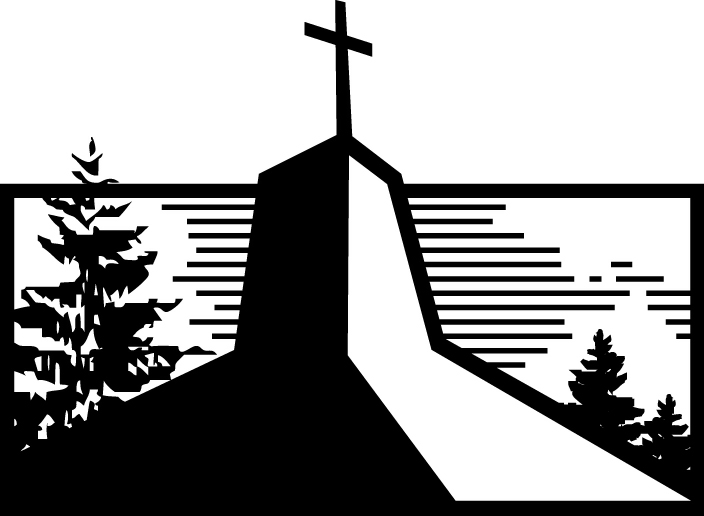 When Jesus Impacts FriendshipsPhilippians 4:21-23Things to Notice About Paul’s Farewell____________________.Verse 21aWarm ____________________.Verse 21b____________________.Verse 22Blessing and ____________________.Verse 23A LESSON → Jesus doesn’t only transform our lives, he transforms our ____________________ too, if we let him.Signs Your Relationships Are Being TransformedYou begin to have a greater ____________________ to ____________________ together.Romans 1:11; 15:24; 1 Corinthians 16:7; Philippians 1:25-26; 1 Thessalonians 3:6; 2 Timothy 1:4You begin to show ____________________ with a much ____________________ brushstroke.John 13:34; Romans 12:10; James 2:1, 9You begin to ____________________ your ____________________ on what’s “yours”.Acts 2:44-45; Hebrews 13:16You begin to ____________________ bitter ____________________.Ephesians 4:31; Colossians 3:13A FINAL THOUGHT → Christian friendships today are a shadowy ____________________ of what our relationships will be like in ____________________.4:8-9When Jesus Impacts FriendshipsPhilippians 4:21-23Things to Notice About Paul’s FarewellINCLUSIVITY.Verse 21aWarm AFFECTION.Verse 21bTOGETHERNESS.Verse 22Blessing and GOODWILL.Verse 23A LESSON → Jesus doesn’t only transform our lives, he transforms our RELATIONSHIPS too, if we let him.Signs Your Relationships Are Being TransformedYou begin to have a greater DESIRE to GATHER together.Romans 1:11; 15:24; 1 Corinthians 16:7; Philippians 1:25-26; 1 Thessalonians 3:6; 2 Timothy 1:4You begin to show LOVE with a much BROADER brushstroke.John 13:34; Romans 12:10; James 2:1, 9You begin to LOOSEN your GRIP on what’s “yours”.Acts 2:44-45; Hebrews 13:16You begin to RELEASE bitter HURTS.Ephesians 4:31; Colossians 3:13A FINAL THOUGHT → Christian friendships today are a shadowy FORETASTE of what our relationships will be like in HEAVEN.For Further Study_________________________________________________________________________________________________Getting StartedWhat impacted you most from Sunday’s passage? Why?Digging DeeperRead Acts 2:42-47. In what ways did Christ impact relationships in the early church of Jerusalem?Look back to your notes from Sunday’s sermon. What elements in Paul’s farewell (Philippians 4:21-23) do you see in the life of the early church in Jerusalem (Acts 2:42-47)? How does this encourage you to relate to others in your church today?Driving It HomeOn Sunday, Marttell mentioned four signs that indicate our relationships are being transformed by Christ. On a scale of 1-5, how would you rate yourself in each of these four signs? A greater desire to gather with your church:An impartial showcase of love for others:A generous sharing of your resources:A greater willingness to forgive:What other signs would you add to the list Marttell shared?Of the four signs Marttell shared and the additional signs you’ve come up with, which one sign would you like to experience more growth in? Spend some time praying for growth in that area of your Christian relationships.loMarttell SánchezFebruary 13, 2022Message #17 / Philippianslonewlifeukiah.com/sermonsMarttell SánchezFebruary 13, 2022Message #17 / Philippiansnewlifeukiah.com/sermons